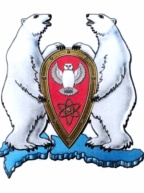 АДМИНИСТРАЦИЯ МУНИЦИПАЛЬНОГО ОБРАЗОВАНИЯ ГОРОДСКОЙ ОКРУГ «НОВАЯ ЗЕМЛЯ»ПОСТАНОВЛЕНИЕ«29» марта 2017 г. № 06г. Архангельск-55О внесении изменений в ведомственную целевую программу муниципального образования «Новая Земля» «Дети Новой Земли» на 2017 годВ соответствии с Бюджетным кодексом Российской Федерации, с Порядком размещения и реализации целевых программ муниципального образования городской округ «Новая Земля», утвержденным постановлением администрации муниципального образования городской округ «Новая Земля» от 28.08.2011 № 46 (в посл. редакции от 23 сентября 2016 года № 27), в целях уточнения финансирования мероприятий ведомственной целевой программы муниципального образования «Новая Земля» «Дети Новой Земли» на 2017 год, п о с т а н о в л я ю:1. Внести следующие изменения в ведомственную целевую программу «Дети Новой Земли» на 2017 год, утвержденную постановлением администрации муниципального образования городской округ «Новая Земля» от 26.10.2016 № 32, а именно: 1.1. В Паспорте программы в строке «Объемы и источники финансирования программы» в графе 2 «общий объем финансирования» цифру «4 490 000» заменить цифрой «4 440 000»;1.2. В абзаце 1 раздела 3 «Ресурсное обеспечение программы» цифру «4 490 000» заменить цифрой «4 440 000»»;1.3. В разделе 3 «Ресурсное обеспечение программы» в таблице «Распределение объемов финансирования программы по источникам, направлениям расходования средств и годам» в строке «всего по программе» в графе «Объем финансирования на 2017 год» цифру «4 490,00»  заменить цифрой «4 440,00», в строке «местный бюджет» в графе «Объем финансирования» цифру «4 490,00» заменить цифрой «4 440,00»1.4. в Приложении 1 «Перечень мероприятий ведомственной целевой программы «Дети Новой Земли» на 2017 год:в строке 8 «Организация бесплатного питания для 1-ых классов  СОШ № 150» в графе 5 «Объем финансирования в 2017 году» цифру «1500,00» заменить цифрой «1250,00»;добавить строку 10 «Обеспечение детей дошкольного возраста интерактивным развивающимся оборудованием», в графе 3 «Ответственные исполнители (соисполнители)» добавить «ООКиСР», в графе 4 «Источник финансирования» добавить «местный бюджет», в графе 5 «Объем финансирования в 2017 году» добавить цифру «200,00».в строке 11 «Итого по программе» графе 5 цифру «4 490,00» заменить цифрой «4 440,00».1.5. в Приложении 2 «Бюджетная заявка для включения в бюджет года мероприятий ведомственной целевой программы «Дети Новой Земли» на 2017 год:в строке 8 «Организация бесплатного питания для 1-ых классов  СОШ № 150» в графах 4,5 цифру «1500,00» заменить цифрой «1250,00»;добавить строку 10 «Обеспечение детей дошкольного возраста интерактивным развивающим оборудованием» в графу 3 «Коды бюджетной классификации» добавить 07 09, в графу 4,5 «Объем финансирования в 2017 финансовом году» добавить цифру «200,00».2. Настоящее постановление опубликовать в газете «Новоземельские вести» и разместить на официальном сайте муниципального образования городской округ «Новая Земля».3. Контроль за исполнением настоящего постановления возложить на руководителя отдела организационной, кадровой и социальной работы Холод О.М.И.о. главы муниципального образования				           А.И. Минаев